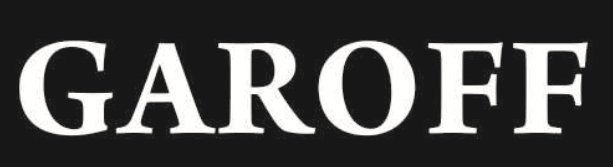                               Returnerar dokumentOrder nr:    ____________________Namn:          ____________________    Efternamn:  ____________________                                      Välj lämpligtJag vill:Byte till storlek: ______________________        Farge :               _______________________  Ge tillbaka och jag ber om återbetalning  _____________________________________ Reklamera: ___________________________Signature:______________   Datum:_________